Coronavirus Aid, Relief, and Economic Security (CARES) Act 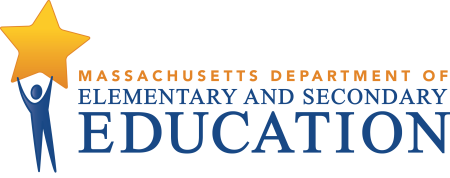 Elementary and Secondary Schools Emergency Relief (ESSER) Fund: Quick Reference Guide – Fund Code 113The CARES Act was signed into law on March 27, 2020. It includes the Elementary and Secondary Schools Emergency Relief (ESSER) funds to help K-12 educational entities prevent, prepare for, and respond to impacts of COVID-19. ESSER Fund: General Information Although ESSER funds are distributed to districts based on Title I, Part A allocations, they are not Title I, Part A funds, and are not subject to supplement not supplant provisions. ESSER is its own program intended to help with the COVID-19 response. ESSER Funds may support any allowable activity authorized by Every Student Succeeds Act (ESSA), Individuals with Disabilities Education Act (IDEA), Carl D. Perkins Career and Technical Education Act, McKinney-Vento Homeless Assistance Act, and the Adult Education and Family Literacy Act (AEFLA), in addition to other activities listed below. Once a district has had its ESSER grant application approved by DESE, funding can be used for FY20 allowable costs dating back to March 13, 2020, and funding will remain available for allowable costs through September 30, 2022.